Утверждаю:Директор МБУ СШ № 9по шахматам и шашкам г. Челябинска__________________А.А.СевостьяновПЛАН СПОРТИВНЫХ МЕРОПРИЯТИЙ ПО ШАХМАТАММБУ СШ № 9 по шахматам и шашкам г. ЧелябинскаНА              2022 г.  дата       мероприятиевремяответств.24Тренерский совет10-00Севостьянов А.А.30.09X Кубок Гран-При по быстрым шахматам г. Челябинска, 5 этап, полуфинал, 1-3 туры,(шахматисты с рейтингом менее 1600), Васенко, 10017-00Б.С.Смирнов01X Кубок Гран-При по быстрым шахматам г. Челябинска, 5 этап, полуфинал, 4-9 туры,(шахматисты с рейтингом менее 1600), Васенко, 10015-00Б.С.Смирнов01Кубок СШ № 9 по шахматам среди мальчиков и девочек до 9 лет, 3 этап, 1-2 туры, Знаменская, 415-00П.Н.Гришин02Кубок СШ № 9 по шахматам среди мальчиков идевочек до 9 лет, 3 этап, 3-4 туры, Знаменская, 410-00П.Н.Гришин02X Кубок Гран-При по быстрым шахматам г. Челябинска, 5 этап, финал,  Васенко, 10010-00В.Д.Яценко08Кубок СШ № 9 по шахматам среди мальчиков и девочек до 9 лет, 3 этап, 5-6  туры, Знаменская, 415-00П.Н.Гришин08Кубок СШ № 9 по шахматам среди мальчиков и девочек  до 11 лет, 3 этап, 1-2 туры, Гагарина, 1615-00Д.В.Шафиков09Кубок СШ № 9 по шахматам среди мальчиков и девочек  до 11 лет, 3 этап, 3-4 туры, Гагарина, 1610-00Д.В.Шафиков09Кубок СШ № 9 по шахматам среди мальчиков и девочек до 9 лет, 3 этап, 7-8  туры, Знаменская, 410-00П.Н.Гришин14Турнир по быстрым шахматам на призы Главы города Челябинска, полуфинал, 1-3 туры, Знаменская, 417-00Севостьянов А.А.15Турнир по быстрым шахматам на призы Главы города Челябинска, полуфинал, 4-9 туры, Знаменская, 414-00Севостьянов А.А.16Турнир по быстрым шахматам на призы Главы города Челябинска, финал, Ленина, 26а11-30Е.В.Сомкин22VI Кубок Гран-При г. Челябинска по блицу,  6 этап, полуфинал (шахматисты с рейтингом менее 1600), Васенко, 10015-00Б.С.Смирнов22Кубок СШ № 9 по шахматам среди мальчиков и девочек  до 13 лет, 3 этап, 1-2 туры, Знаменская, 415-00П.Н.Гришин22Кубок СШ № 9 по шахматам среди мальчиков и девочек  до 11 лет, 3 этап, 5-6 туры, Гагарина, 1615-00Д.В.Шафиков23Кубок СШ № 9 по шахматам среди мальчиков и девочек  до 11 лет, 3 этап, 7-8 туры, Гагарина, 1610-00Д.В.Шафиков23Кубок СШ № 9 по шахматам среди мальчиков и девочек  до 13 лет, 3 этап, 3-4 туры, Знаменская, 410-00П.Н.Гришин23VI Кубок Гран-При г. Челябинска по блицу,  6 этап, финал (шахматисты с рейтингом менее 1600), Васенко, 10010-00В.Д.Яценко29Кубок СШ № 9 по шахматам среди мальчиков и девочек  до 13 лет, 3 этап, 5-6 туры, Знаменская, 415-00П.Н.Гришин30Кубок СШ № 9 по шахматам среди мальчиков и девочек  до 13 лет, 3 этап, 7-8 туры, Знаменская, 410-00П.Н.Гришин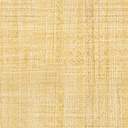 